Diese Programmierrichtlinie hilft Ihnen dabei, Ihre RFID-Medien für Mifare DESFire korrekt zu bestellen.Bitte füllen Sie alle nötigen Informationen aus und in wenigen Schritten gelangen Sie zum programmierten Transponder: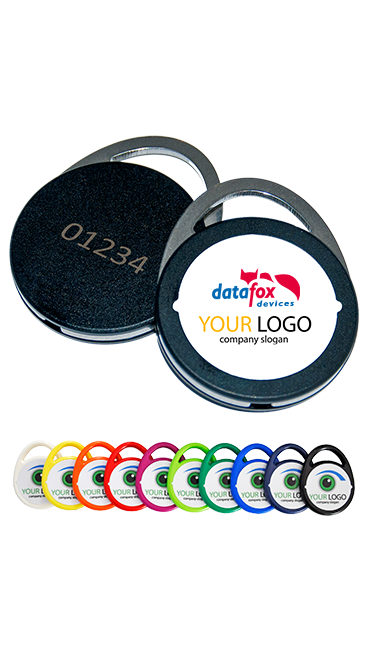 Bitte senden Sie die ausgefüllte Programmierrichtlinie zusammen mit Ihrer Bestellung an bestellung@datafox.de.1. Bedruckung der Ausweismedien (Schlüsselanhänger oder Ausweiskarte)2. ProgrammierungFüllen Sie die folgenden Seiten im Dokument nur aus, wenn die notwendigen technischen Kenntnisse vorliegen.Bei der Programmierung von RFID-Ausweismedien handelt es sich um ein sicherheitsrelevantes Thema. Insbesondere bei der Verwendung der Ausweise für eine Zutrittskontrolle. Fehlerhafte Einstellungen in der Codierung machen den Ausweis ggfs. zukünftig unbrauchbar.2.2.1 Aufbau der Verzeichnisstruktur / PICC-EinstellungenAnhand der Beispiele in der nachfolgenden Übersicht können Sie verstehen, wie sich die PICC Master Key Settings zusammensetzen:Bitte geben Sie unten Ihren individuellen PICC Master-Key ein: Wir empfehlen auf PICC-Ebene das Setting 0x0F (alle ja), weil dann alle weiteren Applikationen ohne den PICC Master Key aufgebracht werden können. Wenn die Einstellungen auf 0x0B gesetzt werden, benötigen Sie den PICC Master Key zum nachträglichen Erstellen einer Applikation. Zum Löschen einer Applikation wird immer der PICC Master Key oder der entsprechende Application Master Key benötigt.2.2.2 Erstellen der Applikationen inkl. Files & PasswortvergabePro Applikation können bis zu 14 Schlüssel angegeben werden (0-13). Der Schlüssel 0 ist immer der Application Master Key (AMK). Dieser ist für die Einstellungen der Applikation, wie Löschen der Applikation, Erzeugen/Löschen von Files etc. zuständig.Jede Datei hat einen Read-Schlüssel, Write-Schlüssel, Read/Write-Schlüssel und einen Change-Schlüssel. Für jede Datei können diese Schlüssel individuell zugewiesen werden.
Beispiel 1: Eine Applikation kann nur einen einzigen Schlüssel 1 angeben. 
Jede Datei könnte dann für alle Schlüsselaufgaben (Read, Write, Read/Write, Change) auf den Schlüssel 1 referenzieren.Beispiel 2: In einer Applikation können z.B. nur 4 Schlüssel (1-4) angegeben werden. Dann werden diese pro Datei für die jeweiligen Schlüsselaufgaben referenziert.    Komplettes Beispiel als AusfüllhilfeAuf der nachfolgenden und letzten Seite unserer Programmierrichtlinie haben Sie die Möglichkeit, die Beschreibung weiterer Applikationen auszufüllen. 
Wir geben Ihnen auch hier parallel ein Beispiel zur Orientierung. In diesem Fall handelt es sich um den Speicher für Fingertemplates auf dem Ausweis für die Nutzung von Fingerprint.  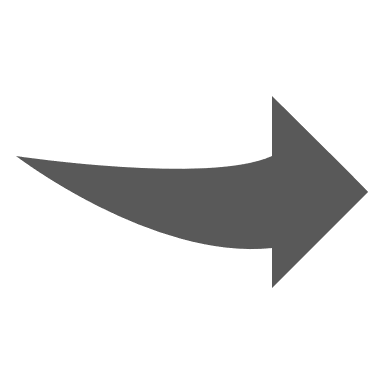 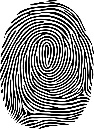 2.2.3 Beschreibung weiterer Applikationen (Beispiel: Speicher für Fingertemplates)Verfasser Firma, AnsprechpartnerDatum14.04.2023KundeVersion Bitte bei Überarbeitungen mit angeben.*Benötigt werden druckfähige Daten als Vektordatei im Format PDF-, EPS-, AI- oder CDR-Datei. In Ausnahmefällen auch JPEG/TIFF (300dpi, CMYK). *Benötigt werden druckfähige Daten als Vektordatei im Format PDF-, EPS-, AI- oder CDR-Datei. In Ausnahmefällen auch JPEG/TIFF (300dpi, CMYK). *Benötigt werden druckfähige Daten als Vektordatei im Format PDF-, EPS-, AI- oder CDR-Datei. In Ausnahmefällen auch JPEG/TIFF (300dpi, CMYK). *Benötigt werden druckfähige Daten als Vektordatei im Format PDF-, EPS-, AI- oder CDR-Datei. In Ausnahmefällen auch JPEG/TIFF (300dpi, CMYK). *Benötigt werden druckfähige Daten als Vektordatei im Format PDF-, EPS-, AI- oder CDR-Datei. In Ausnahmefällen auch JPEG/TIFF (300dpi, CMYK). *Benötigt werden druckfähige Daten als Vektordatei im Format PDF-, EPS-, AI- oder CDR-Datei. In Ausnahmefällen auch JPEG/TIFF (300dpi, CMYK). 1.1 Schlüsselanhänger1.1 Schlüsselanhänger1.1 SchlüsselanhängerMengeMengeAusweisnummer (z.B. 1000-XXXX)Ausweisnummer (z.B. 1000-XXXX)Ausweisnummer (z.B. 1000-XXXX)Ausweisnummer (z.B. 1000-XXXX)Ausweisnummer (z.B. 1000-XXXX)Farbauswahl Farbauswahl Farbauswahl Farbauswahl Farbauswahl Bedruckung*Bedruckung*Bedruckung*Bedruckung*Bedruckung*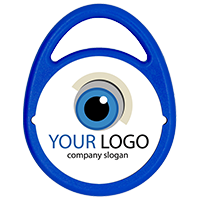 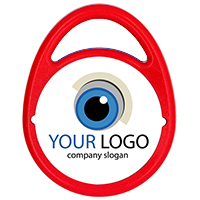 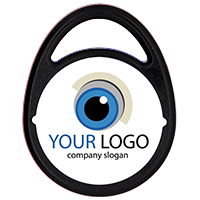 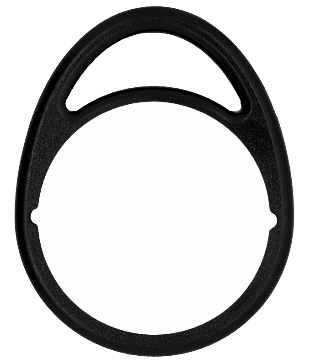 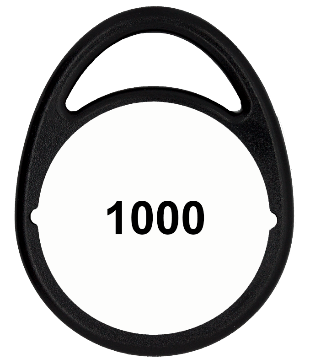 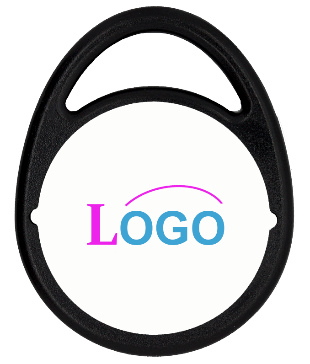 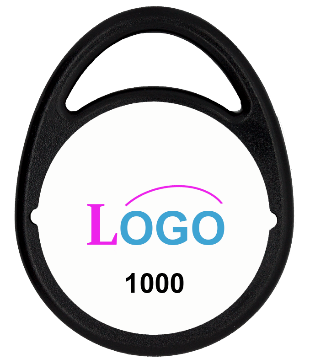 Verkehrsblau
(RAL 5017)Feuerrot
(RAL 3000)Feuerrot
(RAL 3000)Verkehrsschwarz(RAL 9017)Verkehrsschwarz(RAL 9017)Vorderseite blankoVorderseite blanko… mit Ausweisnummer… mit Kundenlogo… mit Kundenlogo & AusweisnummerDie oben angegeben Standardfarben sind Lagerware. (= kurze Lieferzeiten) Weitere Farben auf Anfrage möglich. Die oben angegeben Standardfarben sind Lagerware. (= kurze Lieferzeiten) Weitere Farben auf Anfrage möglich. Die oben angegeben Standardfarben sind Lagerware. (= kurze Lieferzeiten) Weitere Farben auf Anfrage möglich. Die oben angegeben Standardfarben sind Lagerware. (= kurze Lieferzeiten) Weitere Farben auf Anfrage möglich. Die oben angegeben Standardfarben sind Lagerware. (= kurze Lieferzeiten) Weitere Farben auf Anfrage möglich. 1.2 AusweiskarteMengeMengeDie oben angegeben Standardfarben sind Lagerware. (= kurze Lieferzeiten) Weitere Farben auf Anfrage möglich. Die oben angegeben Standardfarben sind Lagerware. (= kurze Lieferzeiten) Weitere Farben auf Anfrage möglich. Die oben angegeben Standardfarben sind Lagerware. (= kurze Lieferzeiten) Weitere Farben auf Anfrage möglich. Die oben angegeben Standardfarben sind Lagerware. (= kurze Lieferzeiten) Weitere Farben auf Anfrage möglich. Die oben angegeben Standardfarben sind Lagerware. (= kurze Lieferzeiten) Weitere Farben auf Anfrage möglich. 1.2 AusweiskarteAusweisnummer (z.B. 10.000-XXXXX)Ausweisnummer (z.B. 10.000-XXXXX)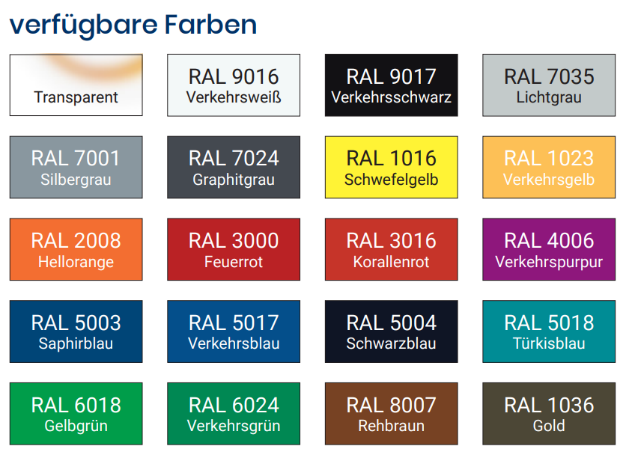 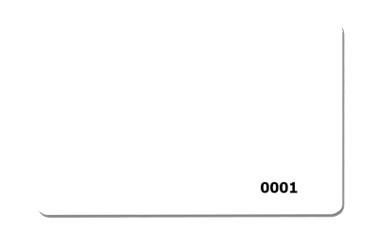 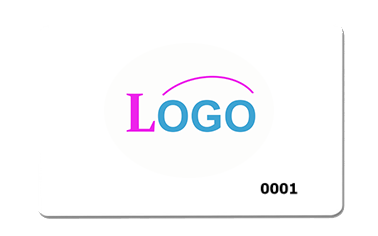 Auswahl Auswahl RAL RAL RAL Auswahl Auswahl RAL RAL RAL Vorderseite mit AusweisnummerVorderseite mit AusweisnummerVorderseite mit AusweisnummerVorderseite mit Kundenlogo & AusweisnummerVorderseite mit Kundenlogo & Ausweisnummer2.1 Programmierung nach Datafox StandardErstellung der Ausweiscodierung durch DatafoxProgrammierung der Ausweisnummer nach Datafox Standard CodierungVergabe einer projektspezifischen Verschlüsselung durch DatafoxErstellung der Druck- & ProgrammierfreigabeVergabe einer kundenspezifischen Artikelnummer für die CodierungÜbermittlung der Setup-Einstellungen zum Auslesen der AusweisnummerMifare DESFire 8k Chip empfohlen, falls (in Zukunft) mehr Applikationen verwendet werdenStandard mit AusweisnummerErstellung der Ausweiscodierung durch DatafoxProgrammierung der Ausweisnummer nach Datafox Standard CodierungVergabe einer projektspezifischen Verschlüsselung durch DatafoxErstellung der Druck- & ProgrammierfreigabeVergabe einer kundenspezifischen Artikelnummer für die CodierungÜbermittlung der Setup-Einstellungen zum Auslesen der AusweisnummerMifare DESFire 8k Chip empfohlen, falls (in Zukunft) mehr Applikationen verwendet werdenzusätzliche Fingerprint-ApplikationenWeiteres Ausfüllen des Dokumentes nicht notwendig. Bitte senden Sie diese Unterlagen zusammen mit Ihrer Bestellung an uns.Weiteres Ausfüllen des Dokumentes nicht notwendig. Bitte senden Sie diese Unterlagen zusammen mit Ihrer Bestellung an uns.Weiteres Ausfüllen des Dokumentes nicht notwendig. Bitte senden Sie diese Unterlagen zusammen mit Ihrer Bestellung an uns.2.2 Individuelle Programmierung Erstellung der Ausweiscodierung durch den KundenProgrammierung der Ausweisnummer nach KundenvorgabeDefinition der AusweisverschlüsselungSpeicheraufbau des RFID-Chips definieren. Speicherbedarf auch für zukünftige Anwendungen beachten!Erstellung weiterer Applikationen, z.B. Fingerprint, Bezahlsysteme, etc.Empfehlung: Mifare DESFire 8k Chip oder größerErstellung der Ausweiscodierung durch den KundenProgrammierung der Ausweisnummer nach KundenvorgabeDefinition der AusweisverschlüsselungSpeicheraufbau des RFID-Chips definieren. Speicherbedarf auch für zukünftige Anwendungen beachten!Erstellung weiterer Applikationen, z.B. Fingerprint, Bezahlsysteme, etc.Empfehlung: Mifare DESFire 8k Chip oder größerErstellung der Ausweiscodierung durch den KundenProgrammierung der Ausweisnummer nach KundenvorgabeDefinition der AusweisverschlüsselungSpeicheraufbau des RFID-Chips definieren. Speicherbedarf auch für zukünftige Anwendungen beachten!Erstellung weiterer Applikationen, z.B. Fingerprint, Bezahlsysteme, etc.Empfehlung: Mifare DESFire 8k Chip oder größerFür die Vorgaben der Codierung füllen Sie bitte die nachfolgenden Seiten aus und senden dieses Dokument passwortgeschützt mit Ihrer Bestellung an bestellung@datafox.de.Für die Vorgaben der Codierung füllen Sie bitte die nachfolgenden Seiten aus und senden dieses Dokument passwortgeschützt mit Ihrer Bestellung an bestellung@datafox.de.Für die Vorgaben der Codierung füllen Sie bitte die nachfolgenden Seiten aus und senden dieses Dokument passwortgeschützt mit Ihrer Bestellung an bestellung@datafox.de.PICC Master Key SettingsBit 3 | Configuration changeable? 
Sind diese Einstellungen nachträglich editierbar?Bit 2 | PICC Master Key NOT required for create/delete?Applikationen OHNE PICC MK erstellen? 
Zum Löschen immer notwendig.Bit 1 | Free Directory List Access without PICC Master Key?
Applikationen auf dem Ausweis sichtbar?Bit 0 | Allow PICC Master Key Change? Ist der PICC MK änderbar?0x0FJA (1)JA (1)JA (1)JA (1)0x0BJA (1)NEIN (0)JA (1)JA (1)0x09JA (1)NEIN (0)NEIN (0)JA (1)Beschreibung des PICC Master Key Beispiel 0x000102030405060710090A0B0C0D0E0FBeispiel 0x000102030405060710090A0B0C0D0E0FBeispiel 0x000102030405060710090A0B0C0D0E0FBeispiel 0x000102030405060710090A0B0C0D0E0FBeispiel 0x000102030405060710090A0B0C0D0E0FBeispiel 0x000102030405060710090A0B0C0D0E0FBeispiel 0x000102030405060710090A0B0C0D0E0FBeispiel 0x000102030405060710090A0B0C0D0E0FPICC Master-Key (16 Bytes / 32 Zeichen hexadezimal)VerschlüsselungsverfahrenDESAES3DES3K3DESPICC Master Key Settings	PICC Master Key Settings	PICC Master Key Settings	PICC Master Key Settings	PICC Master Key Settings	PICC Master Key Settings	PICC Master Key Settings	Bit 3Configuration changeable?Sind diese Einstellungen nachträglich editierbar?ja (1) nein (0)Bit 2PICC Master Key NOT required for create/delete?Applikationen OHNE PICC MK erstellen? Zum Löschen immer notwendig.ja (1)  nein (0)Bit 1Free Directory List Access without PICC Master Key?Applikationen auf dem Ausweis sichtbar? 0  Verzeichnis verstecktja (1)nein (0)Bit 0Allow PICC Master Key Change?Ist der PICC MK änderbar?ja (1)nein (0)Applikation-ID (000000 – FFFFFF) 3 Bytes Applikation-ID (000000 – FFFFFF) 3 Bytes Art der VerschlüsselungArt der Verschlüsselung☐AES☐3DES☐3K3DES☐DESSchlüssel (0-13) 
(16 Bytes / 32 Zeichen hexadezimal)0Application Master KeyApplication Master KeyApplication Master KeyApplication Master KeyApplication Master KeyApplication Master KeyApplication Master KeyApplication Master KeySchlüssel (0-13) 
(16 Bytes / 32 Zeichen hexadezimal)0Schlüssel (0-13) 
(16 Bytes / 32 Zeichen hexadezimal)1Schlüssel (0-13) 
(16 Bytes / 32 Zeichen hexadezimal)2Schlüssel (0-13) 
(16 Bytes / 32 Zeichen hexadezimal)3Schlüssel (0-13) 
(16 Bytes / 32 Zeichen hexadezimal)4Schlüssel (0-13) 
(16 Bytes / 32 Zeichen hexadezimal)5Schlüssel (0-13) 
(16 Bytes / 32 Zeichen hexadezimal)6Schlüssel (0-13) 
(16 Bytes / 32 Zeichen hexadezimal)7Schlüssel (0-13) 
(16 Bytes / 32 Zeichen hexadezimal)8Schlüssel (0-13) 
(16 Bytes / 32 Zeichen hexadezimal)9Schlüssel (0-13) 
(16 Bytes / 32 Zeichen hexadezimal)10Schlüssel (0-13) 
(16 Bytes / 32 Zeichen hexadezimal)11Schlüssel (0-13) 
(16 Bytes / 32 Zeichen hexadezimal)12Schlüssel (0-13) 
(16 Bytes / 32 Zeichen hexadezimal)13Schlüssel-ZuordnungNr.Aufgabe / NutzungAufgabe / NutzungAufgabe / NutzungAufgabe / NutzungAufgabe / NutzungAufgabe / NutzungAufgabe / NutzungAufgabe / NutzungSchlüssel-Zuordnung0Application Master KeyApplication Master KeyApplication Master KeyApplication Master KeyApplication Master KeyApplication Master KeyApplication Master KeyApplication Master KeySchlüssel-ZuordnungRead KeyRead KeyRead KeyRead KeyRead KeyRead KeyRead KeyRead KeySchlüssel-ZuordnungWrite KeyWrite KeyWrite KeyWrite KeyWrite KeyWrite KeyWrite KeyWrite KeySchlüssel-ZuordnungRead-Write KeyRead-Write KeyRead-Write KeyRead-Write KeyRead-Write KeyRead-Write KeyRead-Write KeyRead-Write KeyAPP ID A1 FF 77A1 FF 77Art der VerschlüsselungAESAESSchlüssel (0-13) 0Application Master KeySchlüssel (0-13) 00x12345678901234567890123456789012Schlüssel (0-13) 10x12345678901234567890123456789012Schlüssel (0-13) 20x12345678901234567890123456789012Schlüssel (0-13) 30x12345678901234567890123456789012Schlüssel (0-13) 40x12345678901234567890123456789012Schlüssel (0-13) 50x12345678901234567890123456789012Schlüssel (0-13) 60x12345678901234567890123456789012Schlüssel (0-13) 70x12345678901234567890123456789012Schlüssel (0-13) 80x12345678901234567890123456789012Schlüssel (0-13) 90x12345678901234567890123456789012Schlüssel (0-13) 100x12345678901234567890123456789012Schlüssel (0-13) 11-Schlüssel (0-13) 12-Schlüssel (0-13) 13-Schlüssel-ZuordnungNr.Aufgabe / NutzungSchlüssel-Zuordnung0Application Master KeySchlüssel-Zuordnung1Read KeySchlüssel-Zuordnung2Write KeySchlüssel-Zuordnung3Read-Write KeyAPP IDDatei / File (Nummer, Typ)DateigrößeDateninhaltConfiguration changeable? Sind Einstellungen nachträglich editierbar?Configuration changeable? Sind Einstellungen nachträglich editierbar?Configuration changeable? Sind Einstellungen nachträglich editierbar?ja (1)nein (0)nein (0)App Master Key NOT required for create/delete? Files OHNE AMK erstellen /löschen?App Master Key NOT required for create/delete? Files OHNE AMK erstellen /löschen?App Master Key NOT required for create/delete? Files OHNE AMK erstellen /löschen?ja (1)nein (0) 
ausdrücklich empfohlennein (0) 
ausdrücklich empfohlenFree Directory List Access without AMK? Fileverzeichnis, AMK-Settings & File-Settings ohne AMK auslesbar? Free Directory List Access without AMK? Fileverzeichnis, AMK-Settings & File-Settings ohne AMK auslesbar? Free Directory List Access without AMK? Fileverzeichnis, AMK-Settings & File-Settings ohne AMK auslesbar? ja (1)nein (0) 
Struktur verstecktnein (0) 
Struktur verstecktAllow Application Master Key change? Ist der AMK im Nachhinein änderbar?Allow Application Master Key change? Ist der AMK im Nachhinein änderbar?Allow Application Master Key change? Ist der AMK im Nachhinein änderbar?ja (1)nein (0)nein (0)Change Key Schlüssel zum Ändern anderer SchlüsselF  Keys cannot be changed
 Schlüssel können nachträglich nicht geändert werdenF  Keys cannot be changed
 Schlüssel können nachträglich nicht geändert werdenF  Keys cannot be changed
 Schlüssel können nachträglich nicht geändert werdenF  Keys cannot be changed
 Schlüssel können nachträglich nicht geändert werdenF  Keys cannot be changed
 Schlüssel können nachträglich nicht geändert werdenF  Keys cannot be changed
 Schlüssel können nachträglich nicht geändert werdenChange Key Schlüssel zum Ändern anderer Schlüssel1 … D = Key 1 … 13 necessary to change any key:
Dieser Schlüssel (1 … 13) dient als Change Key:1 … D = Key 1 … 13 necessary to change any key:
Dieser Schlüssel (1 … 13) dient als Change Key:1 … D = Key 1 … 13 necessary to change any key:
Dieser Schlüssel (1 … 13) dient als Change Key:1 … D = Key 1 … 13 necessary to change any key:
Dieser Schlüssel (1 … 13) dient als Change Key:1 … D = Key 1 … 13 necessary to change any key:
Dieser Schlüssel (1 … 13) dient als Change Key:Change Key Schlüssel zum Ändern anderer Schlüssel0  Master Key necessary to change any key 
(Default/Standard) AMK=Change Key0  Master Key necessary to change any key 
(Default/Standard) AMK=Change Key0  Master Key necessary to change any key 
(Default/Standard) AMK=Change Key0  Master Key necessary to change any key 
(Default/Standard) AMK=Change Key0  Master Key necessary to change any key 
(Default/Standard) AMK=Change Key0  Master Key necessary to change any key 
(Default/Standard) AMK=Change KeyAPP IDA1 FF 77A1 FF 77Datei / File (Nummer, Typ)0, 0x00 (standard data file)0, 0x00 (standard data file)Dateigröße10 Bytes10 BytesDateninhaltOffset 0-9 Ausweis-Nr. 0000001000 ASCIIOffset 0-9 Ausweis-Nr. 0000001000 ASCIIConfiguration changeable? Configuration changeable? 1 App Master Key NOT required for create/delete? App Master Key NOT required for create/delete? 0Free Directory List Access without AMK? Free Directory List Access without AMK? 1Allow Application Master Key change? Allow Application Master Key change? 1Change-Key Change-Key 10Applikation-ID (000000 – FFFFFF) 3 Bytes Applikation-ID (000000 – FFFFFF) 3 Bytes Applikation-ID (000000 – FFFFFF) 3 Bytes Applikation-ID (000000 – FFFFFF) 3 Bytes Applikation-ID (000000 – FFFFFF) 3 Bytes Applikation-ID (000000 – FFFFFF) 3 Bytes Applikation-ID (000000 – FFFFFF) 3 Bytes Art der VerschlüsselungArt der VerschlüsselungArt der VerschlüsselungArt der VerschlüsselungArt der VerschlüsselungArt der VerschlüsselungArt der Verschlüsselung☐☐☐AESAESAESAES☐3DES☐☐☐3K3DES☐DESSchlüssel (16 Bytes / 32 Zeichen hexadezimal)Schlüssel (16 Bytes / 32 Zeichen hexadezimal)Schlüssel (16 Bytes / 32 Zeichen hexadezimal)Schlüssel (16 Bytes / 32 Zeichen hexadezimal)Schlüssel (16 Bytes / 32 Zeichen hexadezimal)Schlüssel (16 Bytes / 32 Zeichen hexadezimal)Schlüssel (16 Bytes / 32 Zeichen hexadezimal)Schlüssel (16 Bytes / 32 Zeichen hexadezimal)Schlüssel (16 Bytes / 32 Zeichen hexadezimal)Schlüssel (16 Bytes / 32 Zeichen hexadezimal)Schlüssel (16 Bytes / 32 Zeichen hexadezimal)Schlüssel (16 Bytes / 32 Zeichen hexadezimal)Schlüssel (16 Bytes / 32 Zeichen hexadezimal)Schlüssel (16 Bytes / 32 Zeichen hexadezimal)Schlüssel (16 Bytes / 32 Zeichen hexadezimal)Schlüssel (16 Bytes / 32 Zeichen hexadezimal)Schlüssel (16 Bytes / 32 Zeichen hexadezimal)Schlüssel (16 Bytes / 32 Zeichen hexadezimal)Schlüssel (16 Bytes / 32 Zeichen hexadezimal)Schlüssel (16 Bytes / 32 Zeichen hexadezimal)Schlüssel (16 Bytes / 32 Zeichen hexadezimal)Schlüssel (16 Bytes / 32 Zeichen hexadezimal)0Application Master KeyApplication Master KeyApplication Master KeyApplication Master KeyApplication Master KeyApplication Master KeyApplication Master Key7770777188829993101010411111151212126131313Schlüssel-ZuordnungSchlüssel-ZuordnungSchlüssel-ZuordnungNr.Nr.Aufgabe / NutzungAufgabe / NutzungAufgabe / NutzungAufgabe / NutzungAufgabe / NutzungAufgabe / NutzungAufgabe / NutzungAufgabe / NutzungAufgabe / NutzungAufgabe / NutzungAufgabe / NutzungAufgabe / NutzungAufgabe / NutzungAufgabe / NutzungAufgabe / NutzungAufgabe / NutzungAufgabe / NutzungSchlüssel-ZuordnungSchlüssel-ZuordnungSchlüssel-Zuordnung00Application Master KeyApplication Master KeyApplication Master KeyApplication Master KeyApplication Master KeyApplication Master KeyApplication Master KeyApplication Master KeyApplication Master KeyApplication Master KeyApplication Master KeyApplication Master KeyApplication Master KeyApplication Master KeyApplication Master KeyApplication Master KeyApplication Master KeySchlüssel-ZuordnungSchlüssel-ZuordnungSchlüssel-ZuordnungRead KeyRead KeyRead KeyRead KeyRead KeyRead KeyRead KeyRead KeyRead KeyRead KeyRead KeyRead KeyRead KeyRead KeyRead KeyRead KeyRead KeySchlüssel-ZuordnungSchlüssel-ZuordnungSchlüssel-ZuordnungWrite KeyWrite KeyWrite KeyWrite KeyWrite KeyWrite KeyWrite KeyWrite KeyWrite KeyWrite KeyWrite KeyWrite KeyWrite KeyWrite KeyWrite KeyWrite KeyWrite KeySchlüssel-ZuordnungSchlüssel-ZuordnungSchlüssel-ZuordnungRead-Write KeyRead-Write KeyRead-Write KeyRead-Write KeyRead-Write KeyRead-Write KeyRead-Write KeyRead-Write KeyRead-Write KeyRead-Write KeyRead-Write KeyRead-Write KeyRead-Write KeyRead-Write KeyRead-Write KeyRead-Write KeyRead-Write KeyDatei / File (Nummer, Typ)Datei / File (Nummer, Typ)Datei / File (Nummer, Typ)Datei / File (Nummer, Typ)Datei / File (Nummer, Typ)Datei / File (Nummer, Typ)DateigrößeDateigrößeDateigrößeDateigrößeDateigrößeDateninhaltDateninhaltDateninhaltDateninhaltDateninhaltDateninhaltConfiguration changeable? Sind Einstellungen nachträglich editierbar?Configuration changeable? Sind Einstellungen nachträglich editierbar?Configuration changeable? Sind Einstellungen nachträglich editierbar?Configuration changeable? Sind Einstellungen nachträglich editierbar?Configuration changeable? Sind Einstellungen nachträglich editierbar?Configuration changeable? Sind Einstellungen nachträglich editierbar?Configuration changeable? Sind Einstellungen nachträglich editierbar?Configuration changeable? Sind Einstellungen nachträglich editierbar?Configuration changeable? Sind Einstellungen nachträglich editierbar?ja (1)ja (1)ja (1)nein (0)nein (0)nein (0)nein (0)nein (0)App Master Key NOT required for create/delete? Files OHNE AMK erstellen /löschen?App Master Key NOT required for create/delete? Files OHNE AMK erstellen /löschen?App Master Key NOT required for create/delete? Files OHNE AMK erstellen /löschen?App Master Key NOT required for create/delete? Files OHNE AMK erstellen /löschen?App Master Key NOT required for create/delete? Files OHNE AMK erstellen /löschen?App Master Key NOT required for create/delete? Files OHNE AMK erstellen /löschen?App Master Key NOT required for create/delete? Files OHNE AMK erstellen /löschen?App Master Key NOT required for create/delete? Files OHNE AMK erstellen /löschen?App Master Key NOT required for create/delete? Files OHNE AMK erstellen /löschen?ja (1)ja (1)ja (1)nein (0) 
ausdrücklich empfohlennein (0) 
ausdrücklich empfohlennein (0) 
ausdrücklich empfohlennein (0) 
ausdrücklich empfohlennein (0) 
ausdrücklich empfohlenFree Directory List Access without AMK? Fileverzeichnis, AMK-Settings & File-Settings ohne AMK auslesbar? Free Directory List Access without AMK? Fileverzeichnis, AMK-Settings & File-Settings ohne AMK auslesbar? Free Directory List Access without AMK? Fileverzeichnis, AMK-Settings & File-Settings ohne AMK auslesbar? Free Directory List Access without AMK? Fileverzeichnis, AMK-Settings & File-Settings ohne AMK auslesbar? Free Directory List Access without AMK? Fileverzeichnis, AMK-Settings & File-Settings ohne AMK auslesbar? Free Directory List Access without AMK? Fileverzeichnis, AMK-Settings & File-Settings ohne AMK auslesbar? Free Directory List Access without AMK? Fileverzeichnis, AMK-Settings & File-Settings ohne AMK auslesbar? Free Directory List Access without AMK? Fileverzeichnis, AMK-Settings & File-Settings ohne AMK auslesbar? Free Directory List Access without AMK? Fileverzeichnis, AMK-Settings & File-Settings ohne AMK auslesbar? ja (1)ja (1)ja (1)nein (0) 
Struktur verstecktnein (0) 
Struktur verstecktnein (0) 
Struktur verstecktnein (0) 
Struktur verstecktnein (0) 
Struktur verstecktAllow Application Master Key change? Ist der AMK im Nachhinein änderbar?Allow Application Master Key change? Ist der AMK im Nachhinein änderbar?Allow Application Master Key change? Ist der AMK im Nachhinein änderbar?Allow Application Master Key change? Ist der AMK im Nachhinein änderbar?Allow Application Master Key change? Ist der AMK im Nachhinein änderbar?Allow Application Master Key change? Ist der AMK im Nachhinein änderbar?Allow Application Master Key change? Ist der AMK im Nachhinein änderbar?Allow Application Master Key change? Ist der AMK im Nachhinein änderbar?Allow Application Master Key change? Ist der AMK im Nachhinein änderbar?ja (1)ja (1)ja (1)nein (0)nein (0)nein (0)nein (0)nein (0)Change KeyChange KeyF  Keys cannot be changed
 Schlüssel können nachträglich nicht geändert werdenF  Keys cannot be changed
 Schlüssel können nachträglich nicht geändert werdenF  Keys cannot be changed
 Schlüssel können nachträglich nicht geändert werdenF  Keys cannot be changed
 Schlüssel können nachträglich nicht geändert werdenF  Keys cannot be changed
 Schlüssel können nachträglich nicht geändert werdenF  Keys cannot be changed
 Schlüssel können nachträglich nicht geändert werdenF  Keys cannot be changed
 Schlüssel können nachträglich nicht geändert werdenF  Keys cannot be changed
 Schlüssel können nachträglich nicht geändert werdenF  Keys cannot be changed
 Schlüssel können nachträglich nicht geändert werdenF  Keys cannot be changed
 Schlüssel können nachträglich nicht geändert werdenF  Keys cannot be changed
 Schlüssel können nachträglich nicht geändert werdenF  Keys cannot be changed
 Schlüssel können nachträglich nicht geändert werdenF  Keys cannot be changed
 Schlüssel können nachträglich nicht geändert werdenF  Keys cannot be changed
 Schlüssel können nachträglich nicht geändert werdenF  Keys cannot be changed
 Schlüssel können nachträglich nicht geändert werdenF  Keys cannot be changed
 Schlüssel können nachträglich nicht geändert werdenF  Keys cannot be changed
 Schlüssel können nachträglich nicht geändert werdenF  Keys cannot be changed
 Schlüssel können nachträglich nicht geändert werdenChange KeyChange Key1 … D = Key 1 … 13 necessary to change any key: 
Dieser Schlüssel (1 … 13) dient als Change Key:1 … D = Key 1 … 13 necessary to change any key: 
Dieser Schlüssel (1 … 13) dient als Change Key:1 … D = Key 1 … 13 necessary to change any key: 
Dieser Schlüssel (1 … 13) dient als Change Key:1 … D = Key 1 … 13 necessary to change any key: 
Dieser Schlüssel (1 … 13) dient als Change Key:1 … D = Key 1 … 13 necessary to change any key: 
Dieser Schlüssel (1 … 13) dient als Change Key:1 … D = Key 1 … 13 necessary to change any key: 
Dieser Schlüssel (1 … 13) dient als Change Key:1 … D = Key 1 … 13 necessary to change any key: 
Dieser Schlüssel (1 … 13) dient als Change Key:1 … D = Key 1 … 13 necessary to change any key: 
Dieser Schlüssel (1 … 13) dient als Change Key:1 … D = Key 1 … 13 necessary to change any key: 
Dieser Schlüssel (1 … 13) dient als Change Key:1 … D = Key 1 … 13 necessary to change any key: 
Dieser Schlüssel (1 … 13) dient als Change Key:1 … D = Key 1 … 13 necessary to change any key: 
Dieser Schlüssel (1 … 13) dient als Change Key:1 … D = Key 1 … 13 necessary to change any key: 
Dieser Schlüssel (1 … 13) dient als Change Key:1 … D = Key 1 … 13 necessary to change any key: 
Dieser Schlüssel (1 … 13) dient als Change Key:1 … D = Key 1 … 13 necessary to change any key: 
Dieser Schlüssel (1 … 13) dient als Change Key:1 … D = Key 1 … 13 necessary to change any key: 
Dieser Schlüssel (1 … 13) dient als Change Key:1 … D = Key 1 … 13 necessary to change any key: 
Dieser Schlüssel (1 … 13) dient als Change Key:Change KeyChange Key0  Master Key necessary to change any key 
(Default/Standard) AMK=Change Key0  Master Key necessary to change any key 
(Default/Standard) AMK=Change Key0  Master Key necessary to change any key 
(Default/Standard) AMK=Change Key0  Master Key necessary to change any key 
(Default/Standard) AMK=Change Key0  Master Key necessary to change any key 
(Default/Standard) AMK=Change Key0  Master Key necessary to change any key 
(Default/Standard) AMK=Change Key0  Master Key necessary to change any key 
(Default/Standard) AMK=Change Key0  Master Key necessary to change any key 
(Default/Standard) AMK=Change Key0  Master Key necessary to change any key 
(Default/Standard) AMK=Change Key0  Master Key necessary to change any key 
(Default/Standard) AMK=Change Key0  Master Key necessary to change any key 
(Default/Standard) AMK=Change Key0  Master Key necessary to change any key 
(Default/Standard) AMK=Change Key0  Master Key necessary to change any key 
(Default/Standard) AMK=Change Key0  Master Key necessary to change any key 
(Default/Standard) AMK=Change Key0  Master Key necessary to change any key 
(Default/Standard) AMK=Change Key0  Master Key necessary to change any key 
(Default/Standard) AMK=Change Key0  Master Key necessary to change any key 
(Default/Standard) AMK=Change Key0  Master Key necessary to change any key 
(Default/Standard) AMK=Change KeyAPP ID APP ID APP ID A1 FF 88A1 FF 88Art der VerschlüsselungArt der VerschlüsselungArt der VerschlüsselungAESAESSchlüssel 0Application Master KeyApplication Master KeyApplication Master KeySchlüssel 00x123456789012345678901234567890120x123456789012345678901234567890120x12345678901234567890123456789012Schlüssel 10x123456789012345678901234567890120x123456789012345678901234567890120x12345678901234567890123456789012Schlüssel 20x123456789012345678901234567890120x123456789012345678901234567890120x12345678901234567890123456789012Schlüssel 30x123456789012345678901234567890120x123456789012345678901234567890120x12345678901234567890123456789012Schlüssel 40x123456789012345678901234567890120x123456789012345678901234567890120x12345678901234567890123456789012Schlüssel 50x123456789012345678901234567890120x123456789012345678901234567890120x12345678901234567890123456789012Schlüssel 60x123456789012345678901234567890120x123456789012345678901234567890120x12345678901234567890123456789012Schlüssel 70x123456789012345678901234567890120x123456789012345678901234567890120x12345678901234567890123456789012Schlüssel 80x123456789012345678901234567890120x123456789012345678901234567890120x12345678901234567890123456789012Schlüssel 90x123456789012345678901234567890120x123456789012345678901234567890120x12345678901234567890123456789012Schlüssel 100x123456789012345678901234567890120x123456789012345678901234567890120x12345678901234567890123456789012Schlüssel-ZuordnungNr.Aufgabe / NutzungAufgabe / NutzungAufgabe / NutzungSchlüssel-Zuordnung0Application Master KeyApplication Master KeyApplication Master KeySchlüssel-Zuordnung1Read KeyRead KeyRead KeySchlüssel-Zuordnung2Write KeyWrite KeyWrite KeySchlüssel-Zuordnung3Read-Write KeyRead-Write KeyRead-Write KeyDatei / File 0, 0x01 (backup data file) – doppelter Speicherbedarf wird für das File reserviert.0, 0x01 (backup data file) – doppelter Speicherbedarf wird für das File reserviert.0, 0x01 (backup data file) – doppelter Speicherbedarf wird für das File reserviert.0, 0x01 (backup data file) – doppelter Speicherbedarf wird für das File reserviert.Dateigröße1400 Bytes1400 Bytes1400 Bytes1400 BytesDateninhaltData ASCII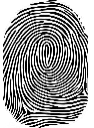 Max. 2 Finger speicherbar - Anlernen am Terminal.Pro Finger max. 635 Bytes.Data ASCIIMax. 2 Finger speicherbar - Anlernen am Terminal.Pro Finger max. 635 Bytes.Data ASCIIMax. 2 Finger speicherbar - Anlernen am Terminal.Pro Finger max. 635 Bytes.Data ASCIIMax. 2 Finger speicherbar - Anlernen am Terminal.Pro Finger max. 635 Bytes.Configuration changeable? Configuration changeable? Configuration changeable? Configuration changeable? 1App Master Key NOT required for create/delete? App Master Key NOT required for create/delete? App Master Key NOT required for create/delete? App Master Key NOT required for create/delete? 0Free Directory List Access without AMK? Free Directory List Access without AMK? Free Directory List Access without AMK? Free Directory List Access without AMK? 1Allow Application Master Key change? Allow Application Master Key change? Allow Application Master Key change? Allow Application Master Key change? 1Change-Key Change-Key Change-Key Change-Key 0